Presseinformation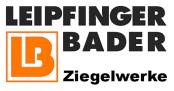 Leipfinger-Bader GmbH, Ziegeleistraße 15, 84172 VatersdorfAbdruck honorarfrei. Belegexemplar und Rückfragen bitte an:dako pr, Manforter Straße 133, 51373 Leverkusen, Tel.: 02 14 - 20 69 1001/20-12Zertifikat für Ziegel-RecyclingZertifiziert von der bvse-Entsorgergemeinschaft (Bonn): Die mit Leipfinger-Bader kooperierende Ziegel Recycling Bayern GmbH gilt jetzt offiziell als „Entsorgungsfachbetrieb“. Ausgezeichnet wird mit dem Zertifikat vor allem die innovative Recyclinganlage am Standort Mainburg-Puttenhausen (Landkreis Kelheim), die seit September bundesweit einmalig einen geschlossenen Wertstoffkreislauf für Mauerziegel gewährleistet. Die Anlage darf ab sofort auch sortenreines Ziegelmaterial aufbereiten, das von Fremdanbietern stammt. Damit der hierfür benötigte Ziegelbruch einfach und logistisch nachhaltig transportiert werden kann, bietet Leipfinger-Bader in Zusammenarbeit mit der Ziegel Recycling Bayern GmbH ein Rücknahmesystem an: Mittels sogenannter „Big Bags“ kann das Material fachgerecht verpackt und von Baustellen abtransportiert werden. „Bis jetzt haben wir mit unserer Anlage alle hauseigenen Baustoffe aufbereitet. Jetzt kommen die unverfüllten Ziegel anderer Hersteller hinzu. Als weiteren Schritt prüfen wir noch die Annahme und das Recycling von dämmstoffgefüllten Mauerziegeln externer Anbieter“, erläutert LB-Firmenchef Thomas Bader. Weitere Informationen zum nachhaltigen Baustoff-Recycling der Unternehmensgruppe Leipfinger-Bader erhalten interessierte Bauherren und Profis per Telefon (08762-7330), E-Mail (info@leipfinger-bader.de) oder online unter www.ziegel-recycling.bayern sowie www.leipfinger-bader.de (Rubrik: Produkte/ Innovationen).ca. 1.400 ZeichenHinweis: Dieser Text inklusive Bild kann auch online abgerufen werden unter www.leipfinger-bader.de (Rubrik Unternehmen/ News) oder www.dako-pr.de.Bildunterschriften[20-12 Anlage Puttenhausen]Herstellung und Verwertung unter einem Dach: Die mit Leipfinger-Bader kooperierende Ziegel Recycling Bayern GmbH ist jetzt zum „Entsorgungsfachbetrieb“ zertifiziert worden. Foto: Leipfinger-Bader[20-12 Zertifikat Entsorgungsfachbetrieb]Mit dem Zertifikat der bvse-Entsorgergemeinschaft (Bonn) darf auf dem Gelände von Leipfinger-Bader in Puttenhausen jetzt auch sortenreines Ziegelmaterial fremder Hersteller recycelt werden.Foto: Leipfinger-BaderRückfragen beantwortet gernZiegelwerke Leipfinger-Bader	dako pr corporate communicationsMichael Mayr	Janina WolterTel.: 0 87 62 – 73 30	Tel.: 02 14 – 20 69 1-0Fax: 0 87 62 – 73 31 10	Fax: 02 14 – 20 69 1-50Mail: info@leipfinger-bader.de 	Mail: j.wolter@dako-pr.de